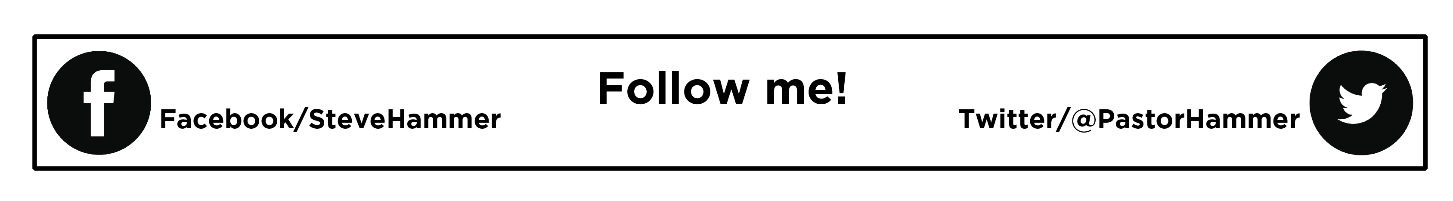 The New ABCs Of Financial Freedom“Bondage”Steve Hammer, Lead Pastor								March 2 & 3, 2019The Lord God is our protector and glorious king. He blesses us with kindness and honor. The Lord freely gives every good thing to those who do what is right. Psalm 84:11 (Easy to Read)Reviewing week one:If we want to achieve Financial Freedom we’ve got to change our attitude from: 1. “I don’t need a plan.” to “If I don’t follow God’s plan, I don’t have a prayer.”2. “What I do with my money is my business.” to “What I do with God’s money is God’s business.”3. “There’s nothing I CAN do.” to “There’s nothing God CAN’T do.”4. “Giving to get something.” to “Giving for no other reason than I love God!”5. “Honoring God with my wealth is where I want to end up.” to “Honoring God with my wealth is where I want to begin!”Some Statistics about our country:As of 2:00 pm on Friday our national debt was $22,066,032,648,458.00.Each Citizen’s share: 			over $67,000.00 Each Tax Payer’s share:		over $180,000.00 			 Affects 				 We Do!Those who want to become rich bring temptation to themselves and are caught in a trap. They want many foolish and harmful things that ruin and destroy people. The love of money causes all kinds of evil. Some people have left the faith, because they wanted to get more money, but they have caused themselves much sorrow. 1 Timothy 6:9-10 (New Century)“Too many people buy things on the ‘			-		’ plan.” Dave RamseyWhat Do We Need To Know About D–E–B–T? Debt: D            	 E	            		 FOR B		           	 T	           	!  Debt: D		 E			 B		 T		!   Cash: C			 A	           	 S	    	 H		           	!The Bible Doesn’t 				 Debt But It Does 				 It.The rich rule over the poor and the borrower is servant to the lender. Proverbs 22:7 (New International)Israelites made loans to their brother Israelites (Deuteronomy 15:2).The Bible forbids charging interest to the poor (Deuteronomy 23:19-20; Exodus 22:25; Leviticus 25:35-36).The longest-term debt in the Bible was 7 years (Deuteronomy 15:1-2).Cosigning is not a sin but it is stupid (Proverbs 22:26-27).Whoever guarantees to pay somebody else's loan will suffer. It is safer to avoid such promises.  Proverbs 11:15 (New Century)God Wants Us To Be 				 			!If you fully obey the LORD your God and carefully follow all his commands I give you today, the LORD your God will set you high above all the nations on earth. All these blessings will come upon you and accompany you if you obey the LORD your God:  Deuteronomy 28:1-2 (New International)The LORD will open the heavens, the storehouse of his bounty, to send rain on your land in season and to bless all the work of your hands. You will lend to many nations but will borrow from none. The LORD will make you the head, not the tail. If you pay attention to the commands of the LORD your God that I give you this day and carefully follow them, you will always be at the top, never at the bottom. Do not turn aside from any of the commands I give you today, to the right or to the left, following other gods and serving them. Deuteronomy 28:12-14 (New International)7 Practical Ways To Dump Your DebtPut 		            	 	               		!QUIT 	              		 		            	!The 		            	 	               		!